My Work in the Light of Herbert and Marianne BrünFall 2014 Series by Local & Visiting Artists/ ActivistsThe Herbert Brün Society & the School for Designing a Society are excited to offer their new joint venture this Fall 2014.  National, international and local artists/activists -- former students of Herbert or Marianne Brün -- will be offering interactive presentations to talk about their work & the influence of Herbert or Manni on their work.  Patrice Repar, composer, healthcare activist , music and integrative medicine, University of New Mexico     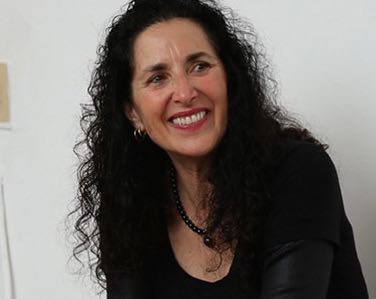 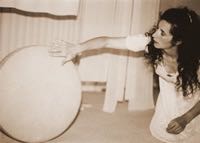 Presentation will be on Thursday, 11 Dec., 7-9p, at the Herbert Brün House, 122 Franklin Street, UrbanaAttend:Interactively--live at the Herbert Brün House:single presentation (suggested $12*)Non-interactively, view only (Q&A at the end of the presentation):single streaming online presentation (suggested $8*)No one turned away for lack of funds: Pay What You Canhttp://inthelightof.bpt.meRevenues from these series will reimburse travelling expenses of our visiting presenters, and ongoing projects at the Herbert Brün Society